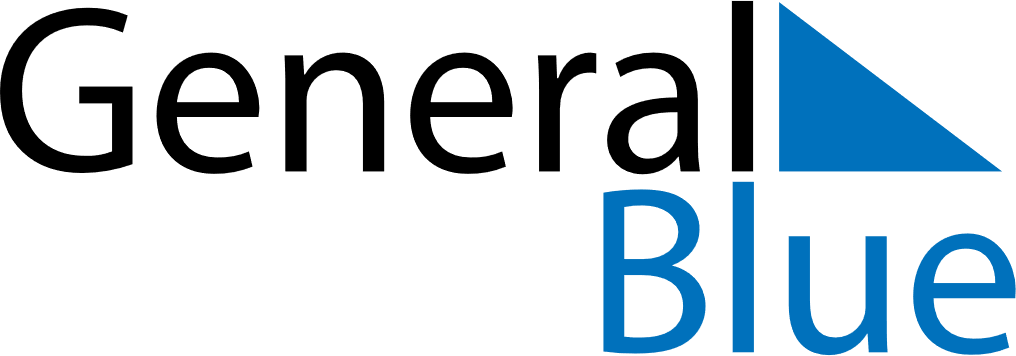 March 2021March 2021March 2021ParaguayParaguaySundayMondayTuesdayWednesdayThursdayFridaySaturday123456Heroes’ Day78910111213141516171819202122232425262728293031